ỦY BAN NHÂN DÂN HUYỆN THANH OAIPHÒNG GIÁO DỤC VÀ ĐÀO TẠO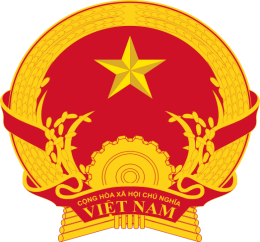 QUY TRÌNHMỤC ĐÍCHQuy định trình tự giải quyết thủ tụcThành lập trường tiểu học công lập, cho phép thành lập trường tiểu học tư thụcvà cách thức phối hợp giữa các phòng ban, bộ phận nhằm đảm bảo tuân thủ đầy đủ các quy định của Nhà nước và đáp ứng nhanh nhất yêu cầu của công dân.PHẠM VI Quy trình này áp dụng đối với hoạt động tiếp nhận, xem xét và giải quyết thủ tục hành chínhThành lập trường tiểu học công lập, cho phép thành lập trường tiểu học tư thụccho tổ chức, công dân tại UBND huyện.Phòng Giáo dục và Đào tạo có trách nhiệm phối hợp với các bộ phận liên quan tham mưu lãnh đạo UBND thực hiện quy trình này.TÀI LIỆU VIỆN DẪNTiêu chuẩn TCVN ISO 9001:2015.ĐỊNH NGHĨA, VIẾT TẮTUBND			:	Ủy ban nhân dân;TTHC			:	Thủ tục hành chính;Phòng GD&ĐT	:	Phòng Giáo dục vàĐào tạo;TH				:	Trường Tiểu học;BPMC			:	Bộ phận một cửa, bộ phận tiếp nhận và trả kết quả thủ tục hành chính.NỘI DUNG QUY TRÌNHBIỂU MẪUHỒ SƠ CẦN LƯUTHÀNH LẬP TRƯỜNG TIỂU HỌC CÔNG LẬP, CHO PHÉP THÀNH LẬP TRƯỜNG TIỂU HỌC TƯ THỤCMÃ SỐ:QT-GDĐT-10LẦN BAN HÀNH:02NGÀY BAN HÀNH:…/…./20…TRÁCH NHIỆMSOẠN THẢOXEM XÉTPHÊ DUYỆTHọ và tênLê Thị Hồng PhúcĐoàn Việt DũngBùi Văn SángChữ kýChức vụViên chứcTrưởng phòngChủ tịch UBND huyệnLÝ LỊCH SỬA ĐỔILÝ LỊCH SỬA ĐỔILÝ LỊCH SỬA ĐỔILÝ LỊCH SỬA ĐỔILÝ LỊCH SỬA ĐỔIYêu cầu sửa đổi/ bổ sungTrang/ phần sửa đổiNội dung sửa đổiLầnsửa đổiNgàysửa đổi5.1Cơ sở pháp lýCơ sở pháp lýCơ sở pháp lýCơ sở pháp lýCơ sở pháp lýCơ sở pháp lý5.1Nghị định số 46/2017/NĐ-CP ngày 21/4/2017 của Chính phủ quy định về điều kiện đầu tư và hoạt động trong lĩnh vực giáo dục.Nghị định 135/2018/NĐ-CP ngày 04/10/2018 sửa đổi, bổ sung Nghị định 46/2017/NĐ-CP về điều kiện đầu tư và hoạt động trong lĩnh vực giáo dục.Quyết định số 492/QĐ-UBND ngày 07 tháng 02 năm 2022 về việc công bố thủ tục hành chính, danh mục thủ tục hành chính được chuẩn hóa thuộc phạm vi, chức năng quản lý nhà nước của Sở giáo dục và Đào tạo Hà Nội.Quyết định 2108/QĐ-BGDĐT ngày 24/06/2021 về việc công bố Bộ thủ tục hành chính được chuẩn hóa thuộc phạm vi, chức năng quản lý của Bộ Giáo dục và Đào tạo.Quyết định số 2876/QĐ-UBND ngày 02 tháng 7 năm 2020 của UBND Thành phố Hà Nội về việc phê duyệt quy trình nội bộ giải quyết thủ tục hành chính thuộc phạm vi chức năng quản lý nhà nước của Sở Giáo dục và Đào tạo thành phố Hà Nội.Nghị định số 46/2017/NĐ-CP ngày 21/4/2017 của Chính phủ quy định về điều kiện đầu tư và hoạt động trong lĩnh vực giáo dục.Nghị định 135/2018/NĐ-CP ngày 04/10/2018 sửa đổi, bổ sung Nghị định 46/2017/NĐ-CP về điều kiện đầu tư và hoạt động trong lĩnh vực giáo dục.Quyết định số 492/QĐ-UBND ngày 07 tháng 02 năm 2022 về việc công bố thủ tục hành chính, danh mục thủ tục hành chính được chuẩn hóa thuộc phạm vi, chức năng quản lý nhà nước của Sở giáo dục và Đào tạo Hà Nội.Quyết định 2108/QĐ-BGDĐT ngày 24/06/2021 về việc công bố Bộ thủ tục hành chính được chuẩn hóa thuộc phạm vi, chức năng quản lý của Bộ Giáo dục và Đào tạo.Quyết định số 2876/QĐ-UBND ngày 02 tháng 7 năm 2020 của UBND Thành phố Hà Nội về việc phê duyệt quy trình nội bộ giải quyết thủ tục hành chính thuộc phạm vi chức năng quản lý nhà nước của Sở Giáo dục và Đào tạo thành phố Hà Nội.Nghị định số 46/2017/NĐ-CP ngày 21/4/2017 của Chính phủ quy định về điều kiện đầu tư và hoạt động trong lĩnh vực giáo dục.Nghị định 135/2018/NĐ-CP ngày 04/10/2018 sửa đổi, bổ sung Nghị định 46/2017/NĐ-CP về điều kiện đầu tư và hoạt động trong lĩnh vực giáo dục.Quyết định số 492/QĐ-UBND ngày 07 tháng 02 năm 2022 về việc công bố thủ tục hành chính, danh mục thủ tục hành chính được chuẩn hóa thuộc phạm vi, chức năng quản lý nhà nước của Sở giáo dục và Đào tạo Hà Nội.Quyết định 2108/QĐ-BGDĐT ngày 24/06/2021 về việc công bố Bộ thủ tục hành chính được chuẩn hóa thuộc phạm vi, chức năng quản lý của Bộ Giáo dục và Đào tạo.Quyết định số 2876/QĐ-UBND ngày 02 tháng 7 năm 2020 của UBND Thành phố Hà Nội về việc phê duyệt quy trình nội bộ giải quyết thủ tục hành chính thuộc phạm vi chức năng quản lý nhà nước của Sở Giáo dục và Đào tạo thành phố Hà Nội.Nghị định số 46/2017/NĐ-CP ngày 21/4/2017 của Chính phủ quy định về điều kiện đầu tư và hoạt động trong lĩnh vực giáo dục.Nghị định 135/2018/NĐ-CP ngày 04/10/2018 sửa đổi, bổ sung Nghị định 46/2017/NĐ-CP về điều kiện đầu tư và hoạt động trong lĩnh vực giáo dục.Quyết định số 492/QĐ-UBND ngày 07 tháng 02 năm 2022 về việc công bố thủ tục hành chính, danh mục thủ tục hành chính được chuẩn hóa thuộc phạm vi, chức năng quản lý nhà nước của Sở giáo dục và Đào tạo Hà Nội.Quyết định 2108/QĐ-BGDĐT ngày 24/06/2021 về việc công bố Bộ thủ tục hành chính được chuẩn hóa thuộc phạm vi, chức năng quản lý của Bộ Giáo dục và Đào tạo.Quyết định số 2876/QĐ-UBND ngày 02 tháng 7 năm 2020 của UBND Thành phố Hà Nội về việc phê duyệt quy trình nội bộ giải quyết thủ tục hành chính thuộc phạm vi chức năng quản lý nhà nước của Sở Giáo dục và Đào tạo thành phố Hà Nội.Nghị định số 46/2017/NĐ-CP ngày 21/4/2017 của Chính phủ quy định về điều kiện đầu tư và hoạt động trong lĩnh vực giáo dục.Nghị định 135/2018/NĐ-CP ngày 04/10/2018 sửa đổi, bổ sung Nghị định 46/2017/NĐ-CP về điều kiện đầu tư và hoạt động trong lĩnh vực giáo dục.Quyết định số 492/QĐ-UBND ngày 07 tháng 02 năm 2022 về việc công bố thủ tục hành chính, danh mục thủ tục hành chính được chuẩn hóa thuộc phạm vi, chức năng quản lý nhà nước của Sở giáo dục và Đào tạo Hà Nội.Quyết định 2108/QĐ-BGDĐT ngày 24/06/2021 về việc công bố Bộ thủ tục hành chính được chuẩn hóa thuộc phạm vi, chức năng quản lý của Bộ Giáo dục và Đào tạo.Quyết định số 2876/QĐ-UBND ngày 02 tháng 7 năm 2020 của UBND Thành phố Hà Nội về việc phê duyệt quy trình nội bộ giải quyết thủ tục hành chính thuộc phạm vi chức năng quản lý nhà nước của Sở Giáo dục và Đào tạo thành phố Hà Nội.Nghị định số 46/2017/NĐ-CP ngày 21/4/2017 của Chính phủ quy định về điều kiện đầu tư và hoạt động trong lĩnh vực giáo dục.Nghị định 135/2018/NĐ-CP ngày 04/10/2018 sửa đổi, bổ sung Nghị định 46/2017/NĐ-CP về điều kiện đầu tư và hoạt động trong lĩnh vực giáo dục.Quyết định số 492/QĐ-UBND ngày 07 tháng 02 năm 2022 về việc công bố thủ tục hành chính, danh mục thủ tục hành chính được chuẩn hóa thuộc phạm vi, chức năng quản lý nhà nước của Sở giáo dục và Đào tạo Hà Nội.Quyết định 2108/QĐ-BGDĐT ngày 24/06/2021 về việc công bố Bộ thủ tục hành chính được chuẩn hóa thuộc phạm vi, chức năng quản lý của Bộ Giáo dục và Đào tạo.Quyết định số 2876/QĐ-UBND ngày 02 tháng 7 năm 2020 của UBND Thành phố Hà Nội về việc phê duyệt quy trình nội bộ giải quyết thủ tục hành chính thuộc phạm vi chức năng quản lý nhà nước của Sở Giáo dục và Đào tạo thành phố Hà Nội.5.2Điều kiện thực hiện thủ tục hành chínhĐiều kiện thực hiện thủ tục hành chínhĐiều kiện thực hiện thủ tục hành chínhĐiều kiện thực hiện thủ tục hành chínhĐiều kiện thực hiện thủ tục hành chínhĐiều kiện thực hiện thủ tục hành chính5.2- Có đề án thành lập trường phù hợp với quy hoạch mạng lưới cơ sở giáo dục được cơ quan quản lý nhà nước có thẩm quyền phê duyệt, đáp ứng yêu cầu phát triển kinh tế - xã hội của địa phương, tạo thuận lợi cho trẻ em đến trường nhằm bảo đảm thực hiện phổ cập giáo dục tiểu học.- Đề án thành lập trường xác định rõ mục tiêu, nhiệm vụ, chương trình giáo dục, cơ sở vật chất, thiết bị, địa điểm và diện tích đất dự kiến xây dựng trường; tổ chức bộ máy, nguồn lực và tài chính; phương hướng chiến lược xây dựng và phát triển nhà trường.- Có đề án thành lập trường phù hợp với quy hoạch mạng lưới cơ sở giáo dục được cơ quan quản lý nhà nước có thẩm quyền phê duyệt, đáp ứng yêu cầu phát triển kinh tế - xã hội của địa phương, tạo thuận lợi cho trẻ em đến trường nhằm bảo đảm thực hiện phổ cập giáo dục tiểu học.- Đề án thành lập trường xác định rõ mục tiêu, nhiệm vụ, chương trình giáo dục, cơ sở vật chất, thiết bị, địa điểm và diện tích đất dự kiến xây dựng trường; tổ chức bộ máy, nguồn lực và tài chính; phương hướng chiến lược xây dựng và phát triển nhà trường.- Có đề án thành lập trường phù hợp với quy hoạch mạng lưới cơ sở giáo dục được cơ quan quản lý nhà nước có thẩm quyền phê duyệt, đáp ứng yêu cầu phát triển kinh tế - xã hội của địa phương, tạo thuận lợi cho trẻ em đến trường nhằm bảo đảm thực hiện phổ cập giáo dục tiểu học.- Đề án thành lập trường xác định rõ mục tiêu, nhiệm vụ, chương trình giáo dục, cơ sở vật chất, thiết bị, địa điểm và diện tích đất dự kiến xây dựng trường; tổ chức bộ máy, nguồn lực và tài chính; phương hướng chiến lược xây dựng và phát triển nhà trường.- Có đề án thành lập trường phù hợp với quy hoạch mạng lưới cơ sở giáo dục được cơ quan quản lý nhà nước có thẩm quyền phê duyệt, đáp ứng yêu cầu phát triển kinh tế - xã hội của địa phương, tạo thuận lợi cho trẻ em đến trường nhằm bảo đảm thực hiện phổ cập giáo dục tiểu học.- Đề án thành lập trường xác định rõ mục tiêu, nhiệm vụ, chương trình giáo dục, cơ sở vật chất, thiết bị, địa điểm và diện tích đất dự kiến xây dựng trường; tổ chức bộ máy, nguồn lực và tài chính; phương hướng chiến lược xây dựng và phát triển nhà trường.- Có đề án thành lập trường phù hợp với quy hoạch mạng lưới cơ sở giáo dục được cơ quan quản lý nhà nước có thẩm quyền phê duyệt, đáp ứng yêu cầu phát triển kinh tế - xã hội của địa phương, tạo thuận lợi cho trẻ em đến trường nhằm bảo đảm thực hiện phổ cập giáo dục tiểu học.- Đề án thành lập trường xác định rõ mục tiêu, nhiệm vụ, chương trình giáo dục, cơ sở vật chất, thiết bị, địa điểm và diện tích đất dự kiến xây dựng trường; tổ chức bộ máy, nguồn lực và tài chính; phương hướng chiến lược xây dựng và phát triển nhà trường.- Có đề án thành lập trường phù hợp với quy hoạch mạng lưới cơ sở giáo dục được cơ quan quản lý nhà nước có thẩm quyền phê duyệt, đáp ứng yêu cầu phát triển kinh tế - xã hội của địa phương, tạo thuận lợi cho trẻ em đến trường nhằm bảo đảm thực hiện phổ cập giáo dục tiểu học.- Đề án thành lập trường xác định rõ mục tiêu, nhiệm vụ, chương trình giáo dục, cơ sở vật chất, thiết bị, địa điểm và diện tích đất dự kiến xây dựng trường; tổ chức bộ máy, nguồn lực và tài chính; phương hướng chiến lược xây dựng và phát triển nhà trường.5.3Thành phần hồ sơThành phần hồ sơThành phần hồ sơBản chínhBản chínhBản sao5.3a) Tờ trình về việc thành lập trường.a) Tờ trình về việc thành lập trường.a) Tờ trình về việc thành lập trường.xx5.3b) Đề án thành lập trường.b) Đề án thành lập trường.b) Đề án thành lập trường.xx5.3c) Sơ yếu lý lịch kèm theo bản sao được cấp từ sổ gốc, bản sao được chứng thực từ ban chính hoặc bản sao kèm theo bản chính để đối chiếu văn bằng, chứng chỉ hợp lệ của người dự kiến làm hiệu trưởng.c) Sơ yếu lý lịch kèm theo bản sao được cấp từ sổ gốc, bản sao được chứng thực từ ban chính hoặc bản sao kèm theo bản chính để đối chiếu văn bằng, chứng chỉ hợp lệ của người dự kiến làm hiệu trưởng.c) Sơ yếu lý lịch kèm theo bản sao được cấp từ sổ gốc, bản sao được chứng thực từ ban chính hoặc bản sao kèm theo bản chính để đối chiếu văn bằng, chứng chỉ hợp lệ của người dự kiến làm hiệu trưởng.x5.4Số lượng hồ sơSố lượng hồ sơSố lượng hồ sơSố lượng hồ sơSố lượng hồ sơSố lượng hồ sơ5.401 bộ.01 bộ.01 bộ.01 bộ.01 bộ.01 bộ.5.5Thời hạn giải quyếtThời hạn giải quyếtThời hạn giải quyếtThời hạn giải quyếtThời hạn giải quyếtThời hạn giải quyết5.520 ngày làm việc, kể từ khi nhận đủ hồ sơ hợp lệ.20 ngày làm việc, kể từ khi nhận đủ hồ sơ hợp lệ.20 ngày làm việc, kể từ khi nhận đủ hồ sơ hợp lệ.20 ngày làm việc, kể từ khi nhận đủ hồ sơ hợp lệ.20 ngày làm việc, kể từ khi nhận đủ hồ sơ hợp lệ.20 ngày làm việc, kể từ khi nhận đủ hồ sơ hợp lệ.5.6Nơi tiếp nhận hồ sơNơi tiếp nhận hồ sơNơi tiếp nhận hồ sơNơi tiếp nhận hồ sơNơi tiếp nhận hồ sơNơi tiếp nhận hồ sơ5.6BPMC UBND huyện.BPMC UBND huyện.BPMC UBND huyện.BPMC UBND huyện.BPMC UBND huyện.BPMC UBND huyện.5.7Lệ phíLệ phíLệ phíLệ phíLệ phíLệ phí5.7Không.Không.Không.Không.Không.Không.5.8Kết quả giải quyết thủ tục hành chínhKết quả giải quyết thủ tục hành chínhKết quả giải quyết thủ tục hành chínhKết quả giải quyết thủ tục hành chínhKết quả giải quyết thủ tục hành chínhKết quả giải quyết thủ tục hành chính5.8Quyết định thành lập trường tiểu học công lập hoặc Quyết định cho phép thành lập trường tiểu học tư thục.Quyết định thành lập trường tiểu học công lập hoặc Quyết định cho phép thành lập trường tiểu học tư thục.Quyết định thành lập trường tiểu học công lập hoặc Quyết định cho phép thành lập trường tiểu học tư thục.Quyết định thành lập trường tiểu học công lập hoặc Quyết định cho phép thành lập trường tiểu học tư thục.Quyết định thành lập trường tiểu học công lập hoặc Quyết định cho phép thành lập trường tiểu học tư thục.Quyết định thành lập trường tiểu học công lập hoặc Quyết định cho phép thành lập trường tiểu học tư thục.Quy trình xử lý công việcQuy trình xử lý công việcQuy trình xử lý công việcQuy trình xử lý công việcQuy trình xử lý công việcQuy trình xử lý công việcTTTrình tự thực hiện công việcTrách nhiệmThời gianThời gianBiểu mẫuBiểu mẫuNộp hồ sơTổ chức/ cá nhân chuẩn bị bộ hồ sơ theo quy định tại mục 5.3, nộp trực tiếp tại BPMC UBND huyện, hoặc nộp trực tuyến trên trang web Dịch vụ công trực tuyến.Tổ chức/cá nhân;BPMC UBND huyệnGiờ hành chínhGiờ hành chínhTheo mục 5.3Theo mục 5.3Tiếp nhận và bàn giao hồ sơBPMC UBND huyện tiếp nhận và giải quyết hồ sơ theo quy trình QT-UBND-06, bàn giao hồ sơ cho Phòng GD&ĐT.BPMC;Phòng GD&ĐT½ ngày½ ngàyQT-UBND-06QT-UBND-06Lãnh đạo phòng phân công thụ lý- Lãnh đạo phòng sau khi tiếp nhận hồ sơ phân công công việc cho Chuyên viên phòng thụ lý, giải quyết.- Phòng GD&ĐT ban hành văn bản phối hợp với các phòng ban chuyên môn liên quan thuộc UBND huyện thẩm định hồ sơ.Phòng GD&ĐT½ ngày½ ngàyVăn bản phối hợp;Mẫu số 05 (QT-UBND-06)Văn bản phối hợp;Mẫu số 05 (QT-UBND-06)Thẩm định hồ sơCác phòng ban chuyên môn liên quan thẩm định hồ sơ và cho ý kiến bằng văn bản (02 bản: 01 bản báo cáo UBND huyện, 01 bản gửi Phòng GD&ĐT). (Phụ lục 6).- Trường hợp hồ sơ không đủ điều kiện giải quyết: Phòng GD&ĐT báo cáo và tham mưu với UBND huyện văn bản trả lời trong đó nêu rõ lý do và không thẩm định thực tế tại địa điểm thành lập trường.- Trường hợp hồ sơ chưa đủ điều kiện giải quyết: Phòng GD&ĐT có văn bản trả lời trong đó nêu rõ lý do, nội dung cần bổ sung. Tổ chức, cá nhân hoàn thiện hồ sơ theo quy định.- Trường hợp hồ sơ đủ điều kiện giải quyết: Phòng GD&ĐT tham mưu với UBND huyện thẩm định thực tế tại địa điểm thành lập trường.Phòng GD&ĐT;Phòng Nội vụ;Phòng TCKH;Phòng QLĐT;Phòng TNMT10 ngày10 ngàyMẫu số 02+03+05 (QT-UBND-06)Mẫu số 02+03+05 (QT-UBND-06)Kiểm tra thực tếUBND huyện tiến hành thẩm định thực tế tại địa điểm thành lập trườngUBND huyện;Các phòng ban liên quan tham gia thẩm định02 ngày02 ngàyGiấy mời các phòng ban liên quan thẩm định thực tế;Biên bản thẩm định thực tếGiấy mời các phòng ban liên quan thẩm định thực tế;Biên bản thẩm định thực tếDự thảo kết quả giải quyết hồ sơPhòng GD&ĐT tổng hợp ý kiến các phòng ban liên quan sau thẩm định thực tế tại địa điểm thành lập trường và báo cáo UBND huyện.- Trường hợp không đủ điều kiện thành lập trường: Phòng GD&ĐT tham mưu với UBND huyện văn bản trả lời tổ chức, cá nhân; trong đó nêu rõ lý do không đủ điều kiện thành lập trường.- Trường hợp chưa đủ điều kiện thành lập trường: Phòng GD&ĐT có văn bản hướng dẫn tổ chức, cá nhân có nhu cầu thành lập trường hoàn thiện các điều kiện theo quy định. - Trường hợp đủ điều kiện thành lập trường: Phòng GD&ĐT trình hồ sơ tham mưu UBND huyện ban hành Quyết định.Phòng GD&ĐT;Tổ chức/ cá nhân03 ngày03 ngàyCông văn phúc đáp (nếu có)Công văn phúc đáp (nếu có)Phê duyệtLãnh đạo UBND huyện xem xét hồ sơ, ký Quyết định thành lập trường tiểu học công lập hoặc Quyết định cho phép thành lập trường tiểu học tư thục.Lãnh đạo UBND03 ngày03 ngàyQuyết địnhQuyết địnhHoàn thiện hồ sơ và bàn giao kết quảChuyển hồ sơ đã ký duyệt cho bộ phận văn thư đóng dấu văn bản và ký bàn giao kết quả về BPMC UBND huyện.Lưu hồ sơ theo dõi.Phòng GD&ĐT½ ngày½ ngàyQuyết định;QT-UBND-06Quyết định;QT-UBND-06Trả kết quảBPMC UBND huyện vào sổ theo dõi và trả kết quả cho tổ chức, cá nhân.BPMC½ ngày½ ngàyQuyết định;QT-UBND-06Quyết định;QT-UBND-06TTMã sốTên phụ lục, biểu mẫu2.Mẫu và biểu mẫu thực hiện theo văn bản pháp luật hiện hành.Mẫu và biểu mẫu thực hiện theo văn bản pháp luật hiện hành.TTHồ sơ lưuTrách nhiệm lưuThời gian lưu1.01 Bộ hồ sơ tổ chức công dân nộp theo mục 5.3.Phòng GD&ĐTTheo quy định2.Quyết định và các hồ sơ khác phát sinh trong quá trình thực hiện.Phòng GD&ĐTTheo quy định3.Phiếu kiểm soát quá trình giải quyết hồ sơ.Phòng GD&ĐTTheo quy định4.Thông báo về việc bổ sung hồ sơ (nếu có).Phòng GD&ĐTTheo quy định5.Thông báo về việc hồ sơ không đủ điều kiện giải quyết (nếu có).Phòng GD&ĐTTheo quy định6.Văn bản xin lỗi đối với hồ sơ giải quyết quá hạn và hẹn lại thời gian trả kết quả (nếu có).Phòng GD&ĐTTheo quy định